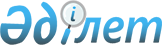 О прекращении деятельности организационных структур политических партий, других общественных объединений и массовых общественных движений в органах прокуратуры, государственной безопасности, внутренних дел, юстиции, государственного арбитража, судах и таможне Казахской ССРУказ Президента Казахской Советской Социалистической Республики от 22 августа 1991 года N 405



          В целях обеспечения равенства прав политических партий, других
общественных объединений и массовых общественных движений,
преследующих политические цели, недопустимости их влияния на
правоохранительную деятельность и осуществление правосудия
ПОСТАНОВЛЯЮ:




          1. Не допускается создание новых и деятельность существующих
первичных организаций, комитетов и иных организационных структур
политических партий, других общественных объединений и массовых
общественных движений в органах прокуратуры, государственной
безопасности, внутренних дел, юстиции, государственного арбитража,
судах и таможне Казахской ССР.




          2. Участие или неучастие граждан в деятельности политических
партий, других общественных объединений и массовых общественных
движений не может служить основанием для ограничения их прав, 
включая право на занятие какой-либо должности, если иное не
установлено законодательством Казахской ССР.




          3. Лица, состоящие на службе в органах прокуратуры,
государственной безопасности, внутренних дел, юстиции, государственного
арбитража, судах и таможне Казахской ССР в своей служебной
деятельности руководствуются требованиями законодательства Казахской
ССР и не связаны решениями политических партий, других общественных
объединений и массовых общественных движений.




          Вышеназванная категория работников вправе участвовать в
деятельности политических партий, других общественных объединений
и массовых общественных движений в нерабочее время и за пределами
органов прокуратуры, государственной безопасности, внутренних дел,
юстиции, государственного арбитража, а также судов и таможни
Казахской ССР.




          4. Не допускается совмещение оплачиваемых должностей в
политических партиях, других общественных объединениях и массовых
общественных движениях со службой в органах прокуратуры,
государственной безопасности, внутренних дел, юстиции,




государственного арбитража, судов и таможни Казахской ССР.
     5. Кабинету Министров Казахской ССР, исполнительным комитетам
местных Советов народных депутатов обеспечить контроль за
исполнением настоящего Указа.
     Настоящий Указ вступает в силу со дня его опубликования.

                     Президент
         Казахской Советской Социалистической
                    Республики

      
      


					© 2012. РГП на ПХВ «Институт законодательства и правовой информации Республики Казахстан» Министерства юстиции Республики Казахстан
				